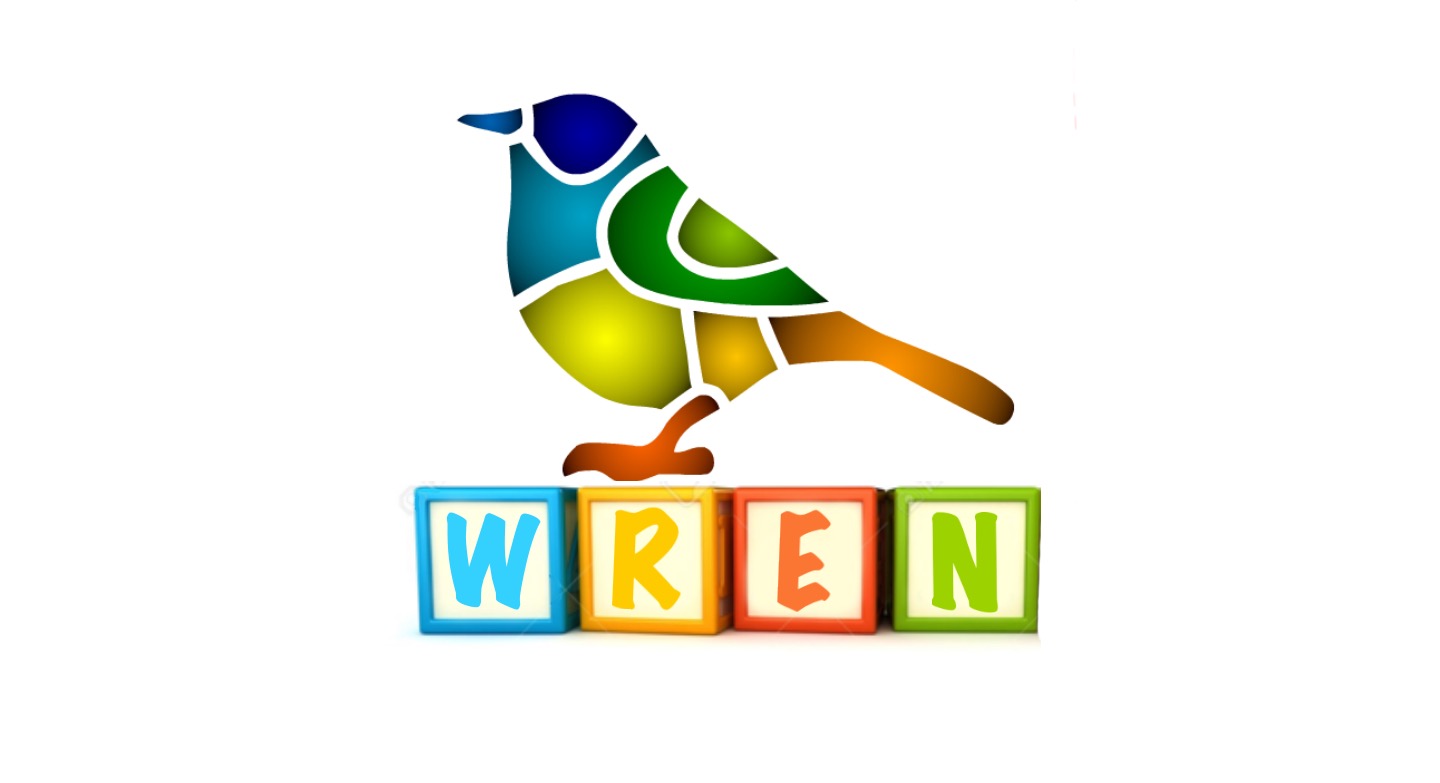 Project TitleAll Wales Audit into the Management of Respiratory Distress Syndrome in infants born at <34 weeks gestation (3rd cycle)Aims To audit the management of RDS in preterm infants against the Wales Neonatal Network Guideline for the Management of RDS To highlight area of good practiceTo identify areas where improvements in practice can be madeMethodsProspective 6-month audit from March to September 2021. Data will be collected on all inborn infants <34 weeks’ gestation at a Welsh Neonatal Unit. A standardized data collection tool will be used as well as a standardized data entry spreadsheet. Data items collected will reflect the recommendations made in the Wales Neonatal Network Guidleine on the Management of RDS.Data ManagementA standardized audit proforma and data entry spreadsheet will be used. All patient identifiable data will be removed before data is collated centrally. Communication of data will be via secure NHS email.Planned Dissemination of ResultsOnce analysis is complete, results will be shared via a formal report with the Wales Neonatal Network. Abstracts will be submitted for presentation at appropriate meetings e.g. Wales Neonatal Network Audit Meeting, Welsh Paediatric Society Meeting, British Association of Perinatal Medicine Conference (as COVID-19 restrictions allow). 